Estas son unas ideas para ayudarte para poder llevarte en mejores condiciones en una evaluación.Los estudios muestran que cuando no comes, tienes más probabilidades de sentirse ansioso/a, irritado/a y decir y hacer cosas que no son útiles. Comer las proteínas cada 2-3 horas durante un día estresante mantiene el flujo de nutrientes yendo a tu cerebro para que puedas mantener la calma y el enfoque.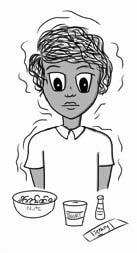 En un día de corte, es normal sentirte molesto/a, nervioso/a, tembloroso/a, tener dolor de cabeza y no tener ganas de comer.La comida ayudará a disminuir los síntomas físicos de sentirte molesto/a, porque tu cerebro tendrá más nutrientes. Es importante comer el desayuno y las comidas durante todo el día.Prepárate comiendo un poco de desayuno. Si no tienes hambre y / o te pones nervioso, puede tratar de tomar algunos nutrientes, como LecheJugosBatidos de proteínas (Muscle Milk or Odwalla)La proteína es comida inteligente para el cerebro. Algunos alimentos que contienen proteínas son el pollo, las hamburguesas, el cerdo, el pavo, los huevos, la mantequilla de maní, los frijoles, el atún y el tofu.Comer algo es mejor que no comer nada, y la proteína te ayudará a pensar y funcionar mejor.Ten cuidado al beber más cafeína o bebidas energéticas de lo que normalmente bebes. La cafeína adicional puede aumentar tu ansiedad, irritación o agitación.(Continuando)Los alimentos cerebrales que puedes comprar en QFC / Albertson's / Safeway / Grocery Outlet / Winco son: barras Clifmantequilla de maníatúnmacarrones con quesosalchichónMuscle Milk® / batidos CorePower Proteina®huevosEn restaurantes de comida rápida, estaciones de servicio y loncheras: sándwich de huevo, hamburguesas, tacos, burritos, salchichassándwiches de pollo, trozos de pollo empanadoComida para hacer en casa: Huevos cocidos (en una olla de agua hirviente, dejar hervir los huevos enteros durante 8 minutos. Enjuagar con agua fría. Pelar la cáscara para comer)sándwiches de mantequilla de manísándwiches de carne fríapollo para sándwiches de pollo tacosburrito de frijoles con quesomantequilla de maní con manzana o zanahoriasatún enlatado con mostaza como sándwichTrae una botella de agua para beber.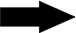 Recuerda: comer algo es mejor que no comer nada, pero consumir las proteínas te ayudará a pensar y dar lo mejor de ti.   Manténlo alimentado a tu cerebro para dar lo major de ti en las valoraciones/evaluaciones   Ideas para alimentos inteligentes para el cerebro para cuando tengas una valoracione/evaluación